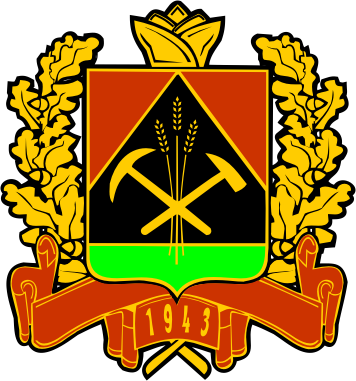 КОЛЛЕГИЯАДМИНИСТРАЦИИ КЕМЕРОВСКОЙ ОБЛАСТИПОСТАНОВЛЕНИЕот «		»  декабря 2014 г.  №  491г. КемеровоО внесении изменений в постановление Коллегии Администрации Кемеровской области от 07.09.2012 № 363 «Об утверждении порядка организации и осуществления регионального государственного экологического надзора в Кемеровской области»Коллегия Администрации Кемеровской области постановляет:Внести в Порядок организации и осуществления регионального государственного экологического надзора в Кемеровской области, утверждённый постановлением Коллегии Администрации Кемеровской области от 07.09.2012 № 363, следующие изменения и дополнения:В пункте 1:Подпункт «а» изложить в следующей редакции:«а) регионального государственного надзора за геологическим изучением, рациональным использованием и охраной недр в отношении участков недр местного значения».1.1.2	Дополнить подпунктом «е» следующего содержания:«е) государственного надзора за соблюдением требований к обращению озоноразрушающих веществ».1.2.	Пункт 3 после слов «по видам, указанным в подпунктах «а», «в»» дополнить словом «е».1.3.	В пункте 5:1.3.1	Абзац 1 изложить в следующей редакции:«5.	Должностные лица уполномоченного органа осуществляют региональный государственный экологический надзор при осуществлении хозяйственной и (или) иной деятельности с использованием объектов, подлежащих государственному экологическому надзору, за исключением объектов хозяйственной и иной деятельности на территории Кемеровской области, оказывающих негативное воздействие на окружающую среду, подлежащих федеральному государственному экологическому надзору и включенных в утверждаемый уполномоченным Правительством Российской Федерации федеральным органом исполнительной власти перечень».1.3.2.	Абзац 2 исключить.1.4.	Абзац 2 пункта 6 после слов «№ 294-ФЗ» дополнить словами                         «с учетом особенностей организации и проведения проверок, установленных Федеральным законом от 10.01.2002 № 7-ФЗ «Об охране окружающей среды».1.5.	Дополнить пунктом 6.1 следующего содержания:«6.1. Региональный государственный экологический надзор за деятельностью органов местного самоуправления и должностных лиц местного самоуправления осуществляется посредством организации и проведения плановых и внеплановых проверок, принятия предусмотренных законодательством Российской Федерации мер по пресечению и (или) устранению последствий выявленных нарушений.К отношениям, связанным с организацией и проведением проверок в отношении органов местного самоуправления и должностных лиц местного самоуправления, применяются положения Федерального закона от 06.10.2003 № 131-ФЗ «Об общих принципах организации местного самоуправления в Российской Федерации».Настоящее постановление подлежит опубликованию на сайте «Электронный бюллетень Коллегии Администрации Кемеровской области».Контроль за исполнением настоящего постановления возложить на заместителя Губернатора Кемеровской области (по природным ресурсам и экологии) Н.Ю. Вашлаеву.Исп. М.А. МжельскаяСогласовано: Мирошник Е.В.ГубернаторКемеровской областиА.М. Тулеев